Apellido__________________________Primer Nombre______________ Periodo__Video Activities Unit 4.2Escena 1: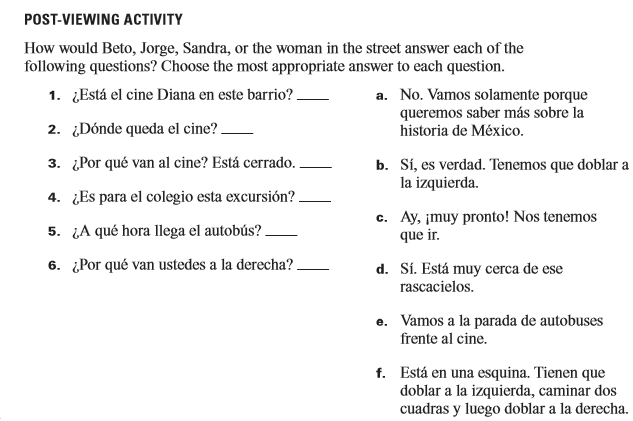 Escena #2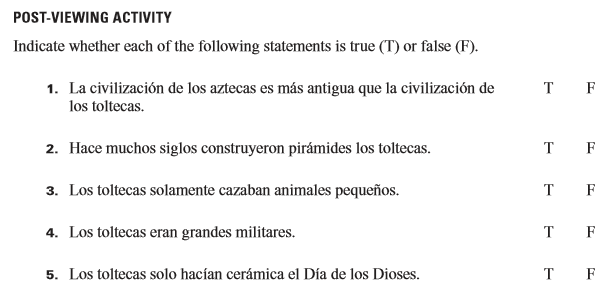 Escena#3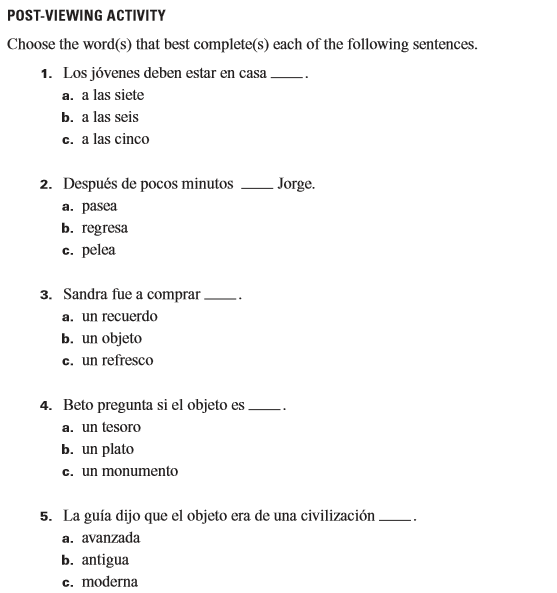 